Z nášho zájazdu v Litmanovej a Starej Ľubovni.	V utorok 16. augusta 2016 sa plný autobus účastníkov tohto zájazdu, ktorých tvorili väčšinou Teplania a niekoľko Liskovcov,  zúčastnilo pekného pútnicko – poznávacieho zájazdu.	Krásny areál na mieste zjavenia Panny Márie na hore Zvir učaroval každému. Cestou z parkoviska autobusu sme sa pomodlili krížovú cestu. Tých, ktorí majú trochu zdravotné problémy, vyviezol  hore i naspäť mikrobus.  Priamo v areáli sme sa zúčastnili zaujímavej grécko – katolíckej liturgie, pri ktorej krásne spevy boli priam balzamom na dušu. Mnohí pristúpili aj k sv. prijímaniu pod obojím spôsobom. Koncelebroval aj náš pán farár. Po skončení bola ešte Korunka k Božiemu milosrdenstvu a modlitby za chorých. Nabrali sme si domov aj liečivej vody. V areáli okrem bohoslužobného priestoru a malého amfiteátra sa nachádza aj kaplnka zjavenia, eucharistická kaplnka, upravený prameň vody, informačné centrum, predajňa suvenírov, bufet aj sociálne zariadenia. Celý areál je krásne upravený a je zážitkom už len sa v ňom poprechádzať a pomeditovať.	Po spoločnom obede v salaši U Franka sme sa pobrali na prehliadku Staroľubovnianskeho hradu. Niektorí starší to vzdali, pretože už len ku vchodu do hradu je treba prekonať dosť dlhú náročnú cestu do svahu. Samotný hrad je majestátny, ale aj fyzicky náročný na prehliadku. Trochu sme si však oddýchli pri zaujímavom vystúpení sokoliarov.	Aj keď bol tento zájazd pomerne náročný, všetci účastníci boli veľmi spokojní a vracali sa domov plný dojmov. Medzi účastníkmi bola aj naša najstaršia členka takmer 90 – ročná p. Margita Mišáková, ktorá priam žiarila šťastím, že sa ho mohla zúčastniť.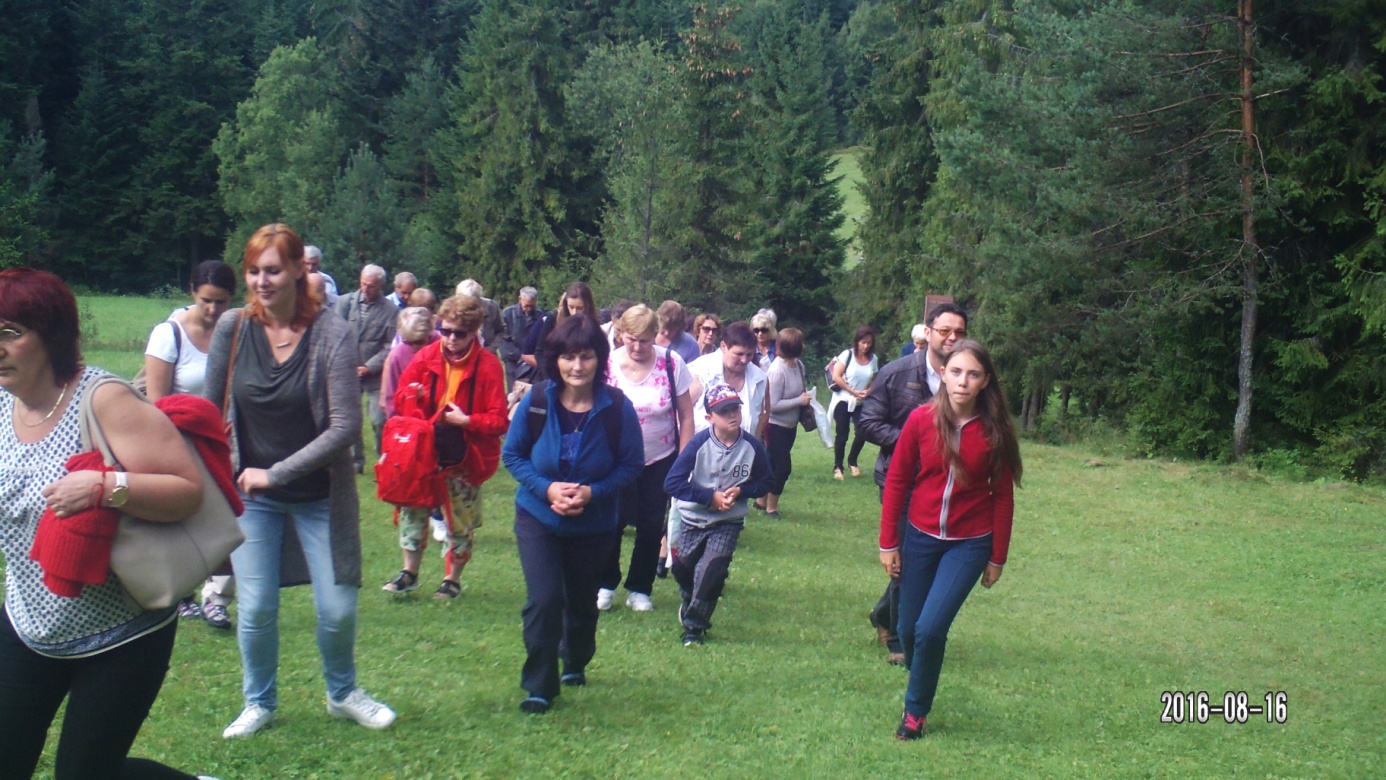 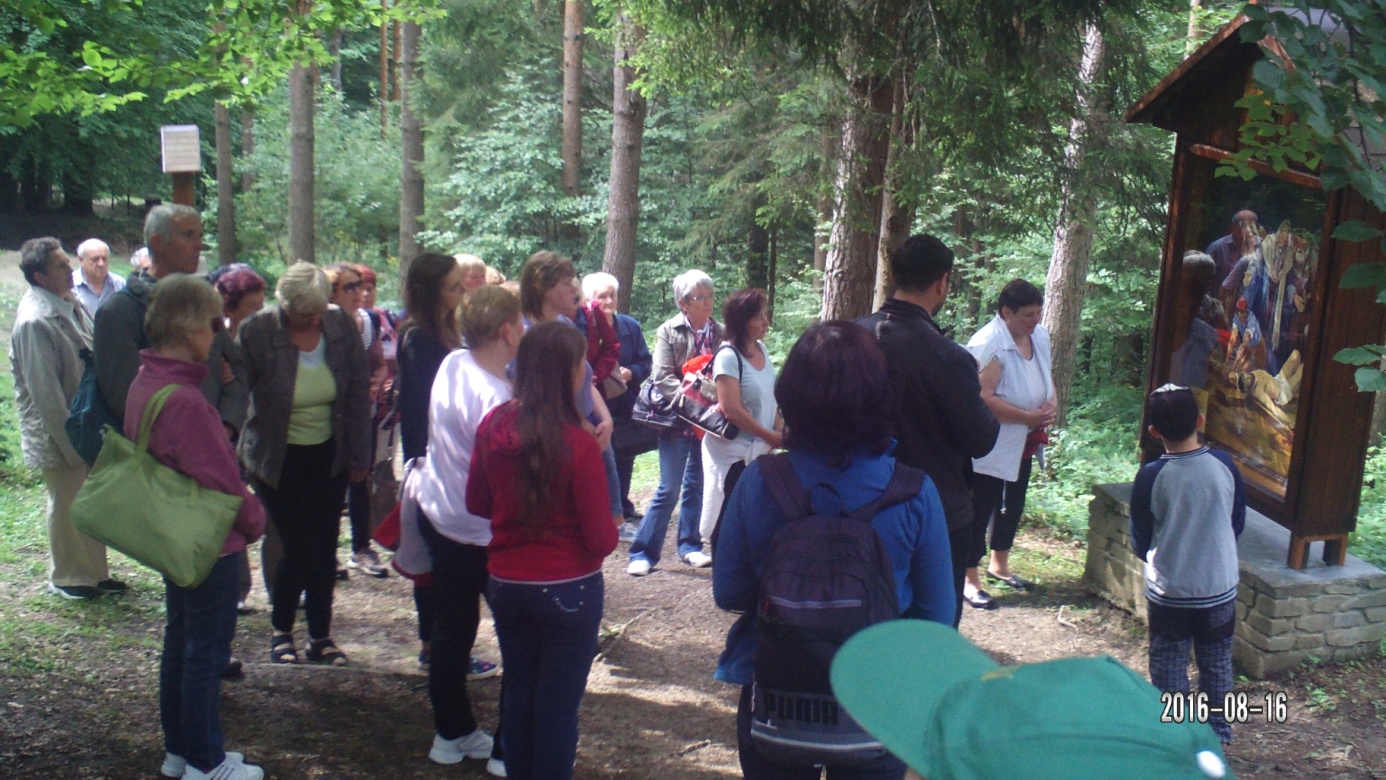 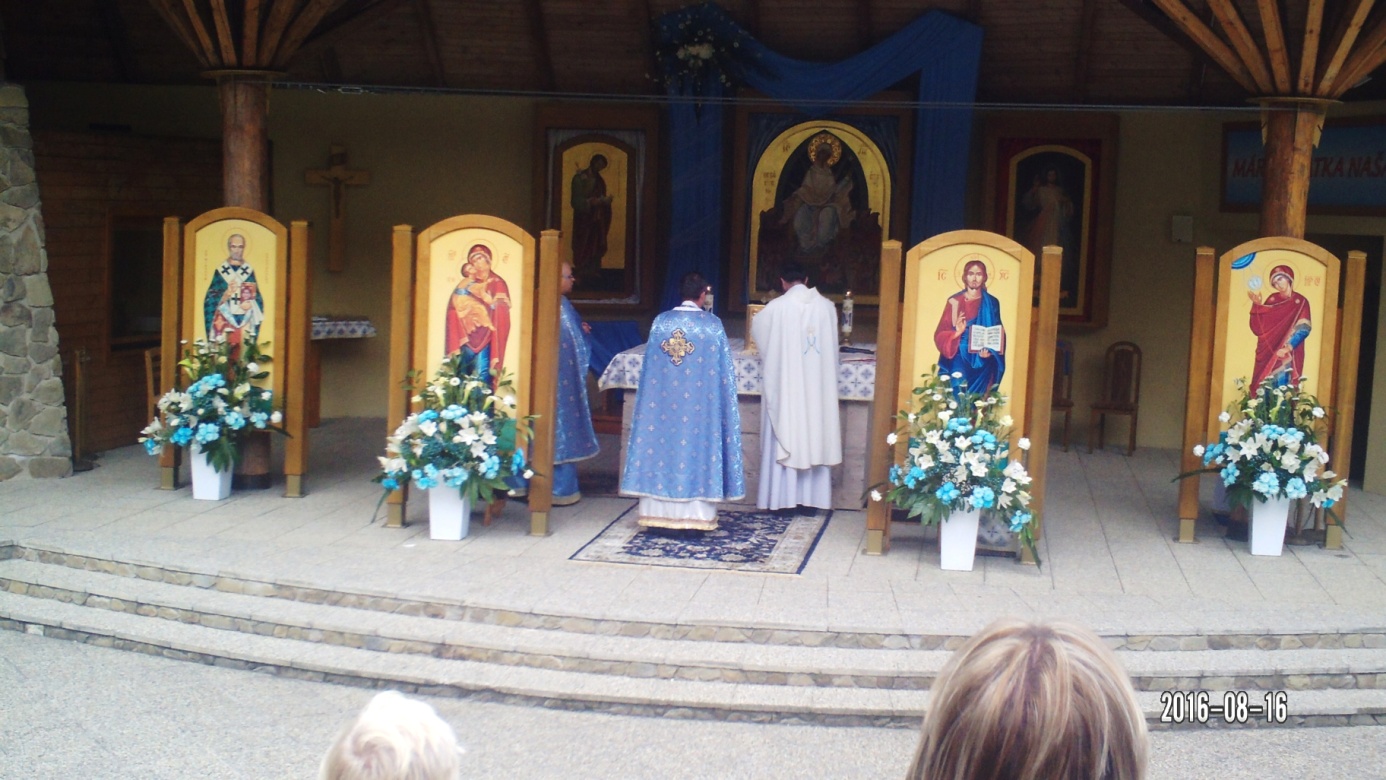 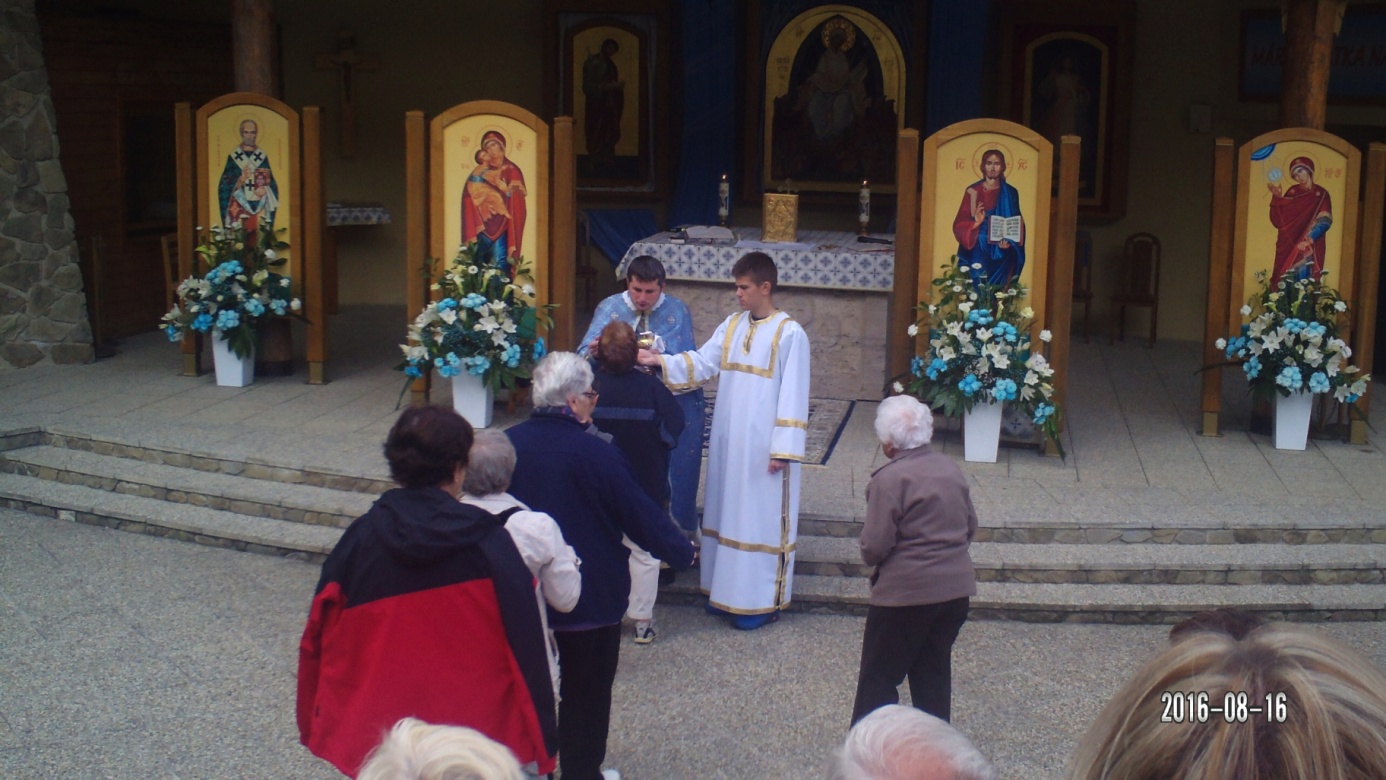 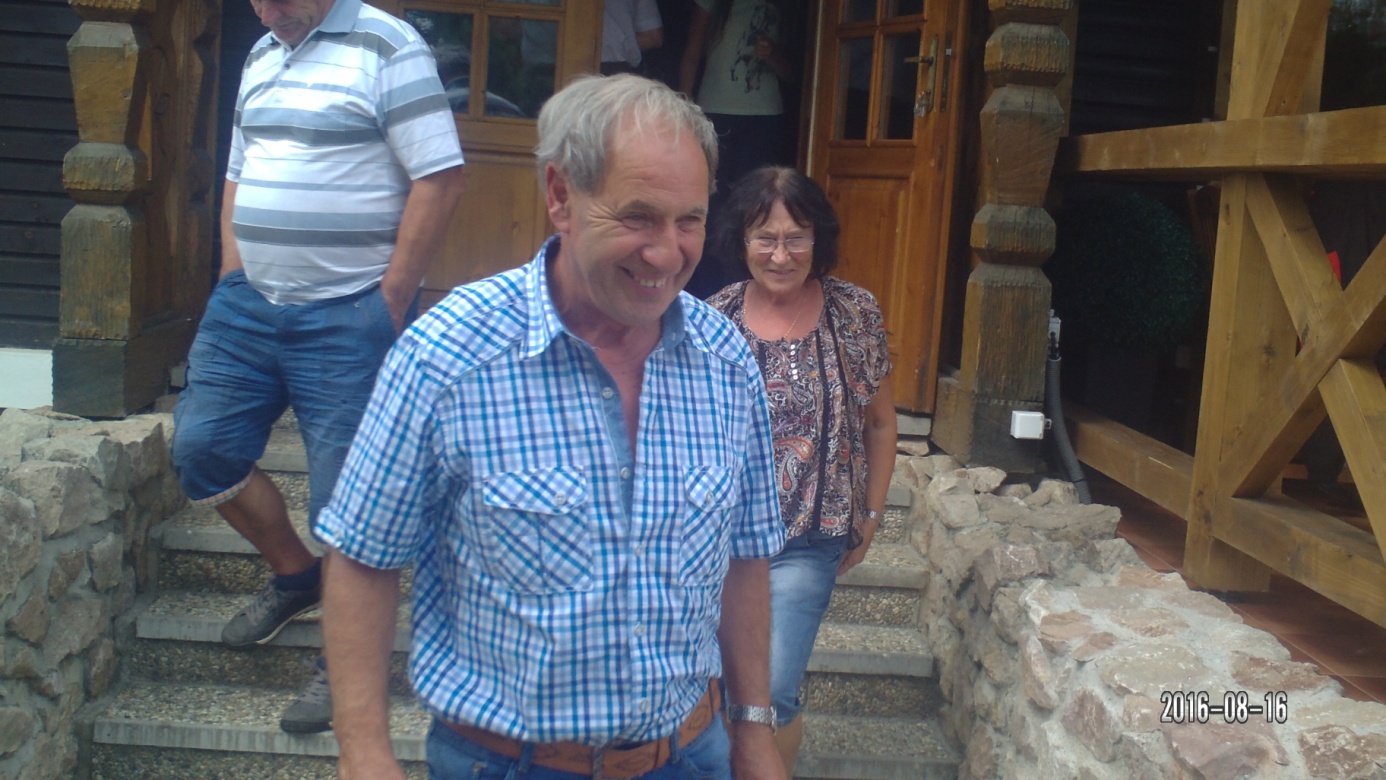 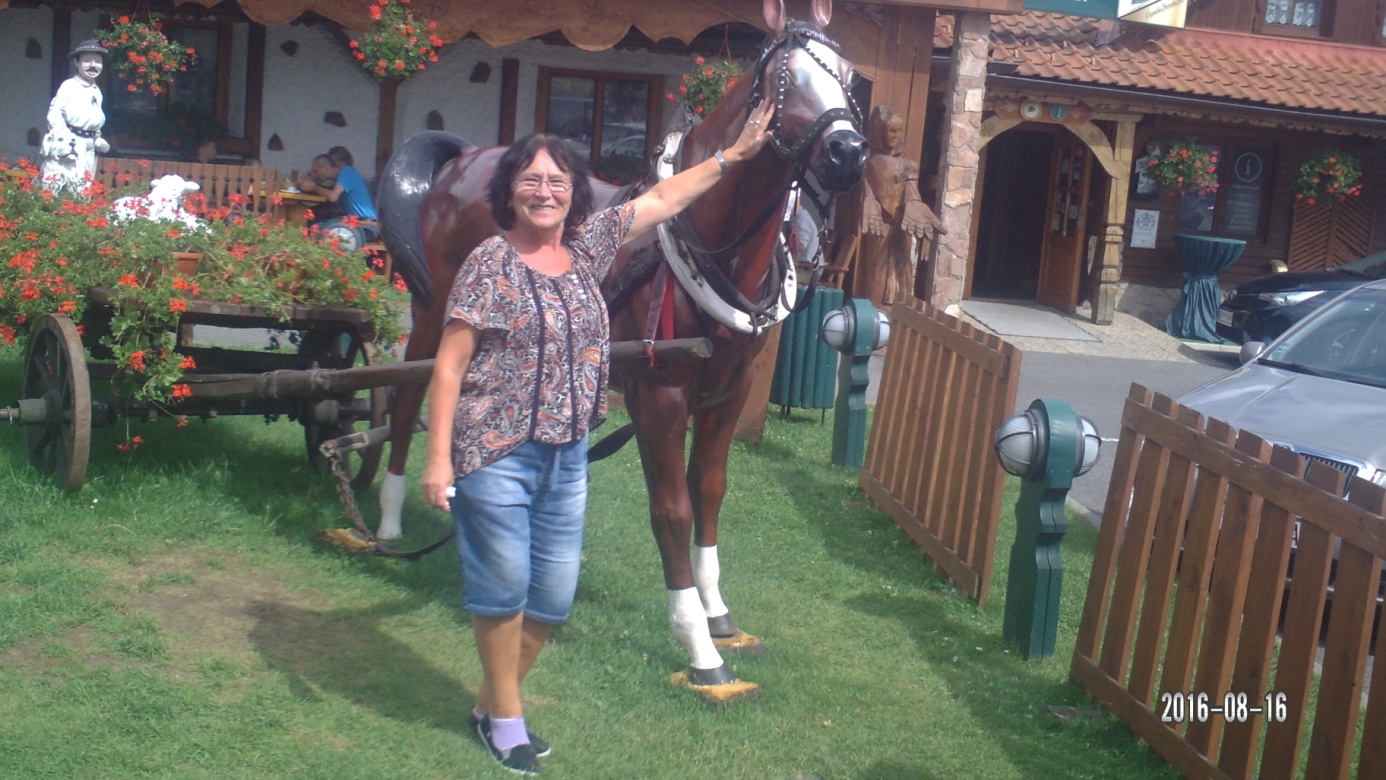 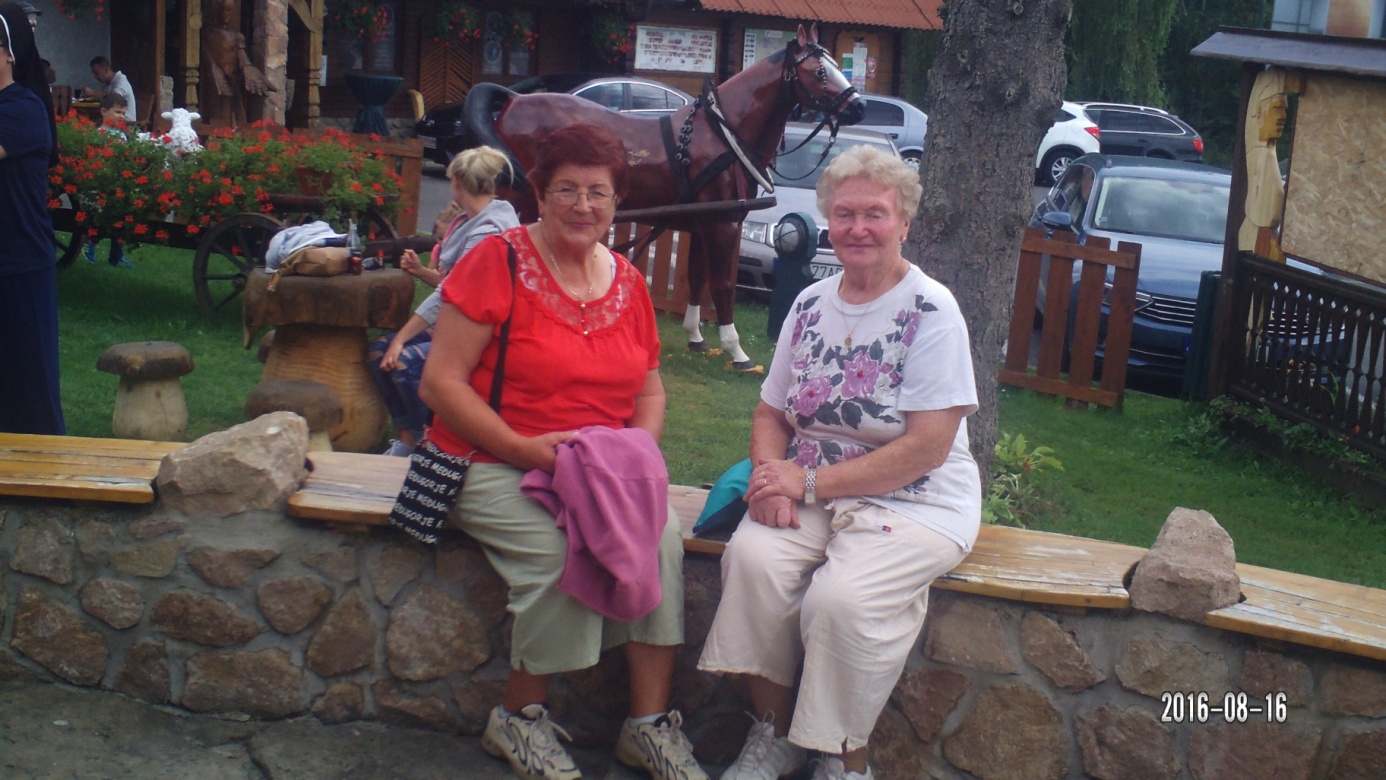 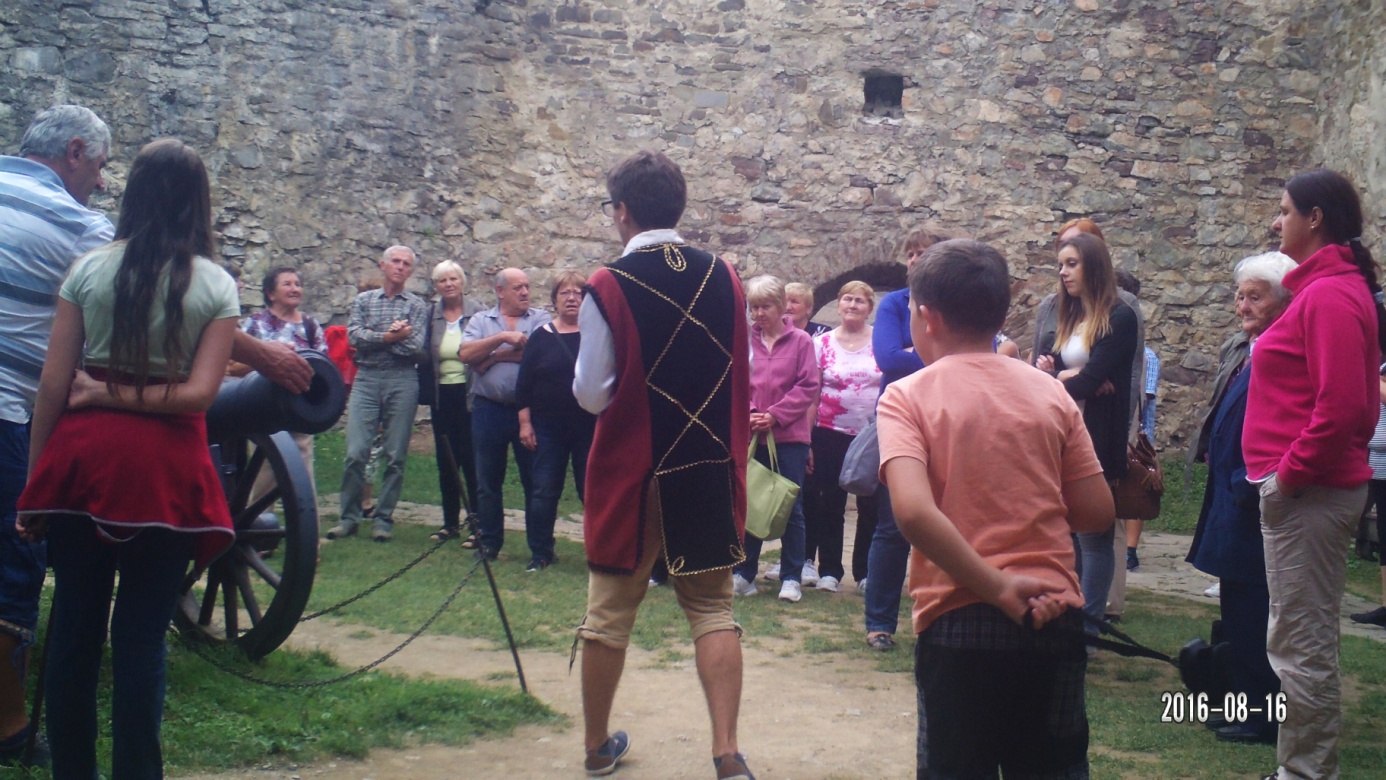 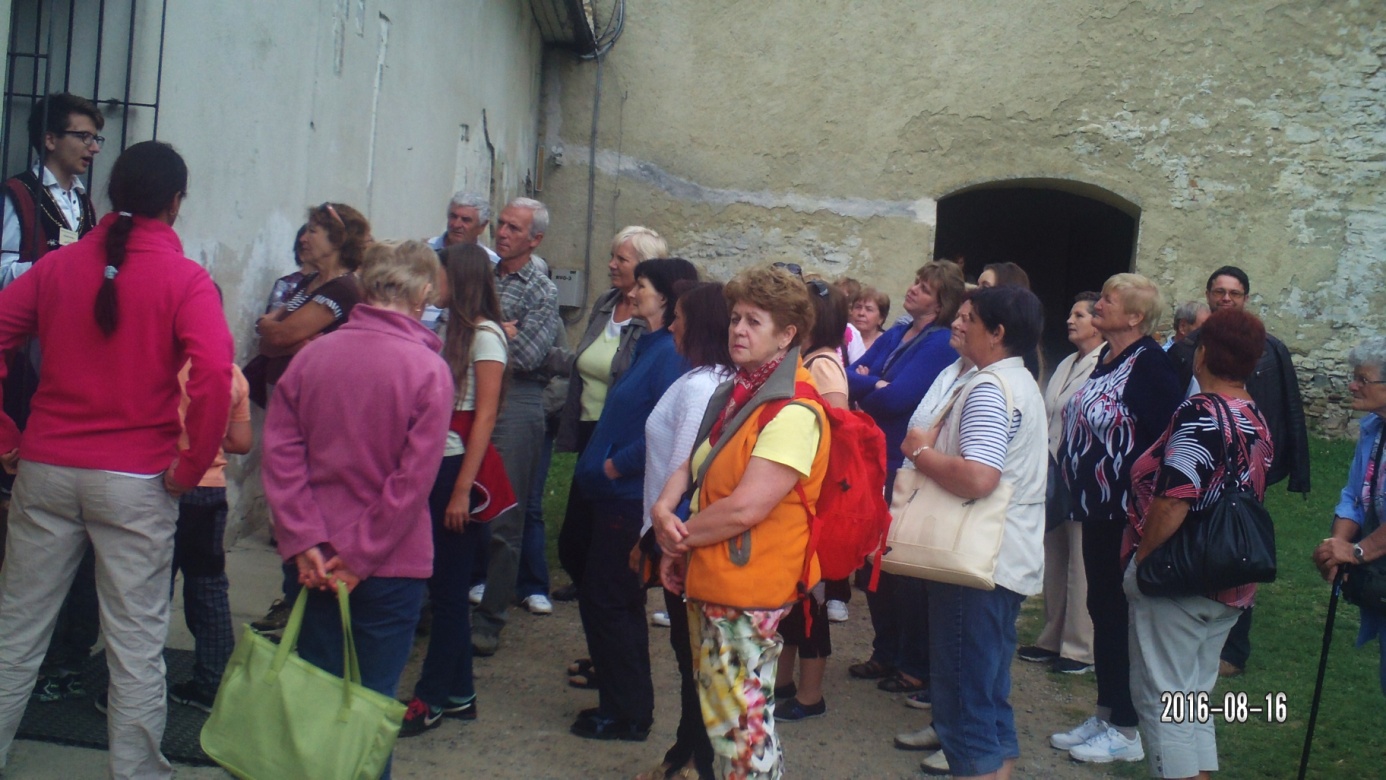 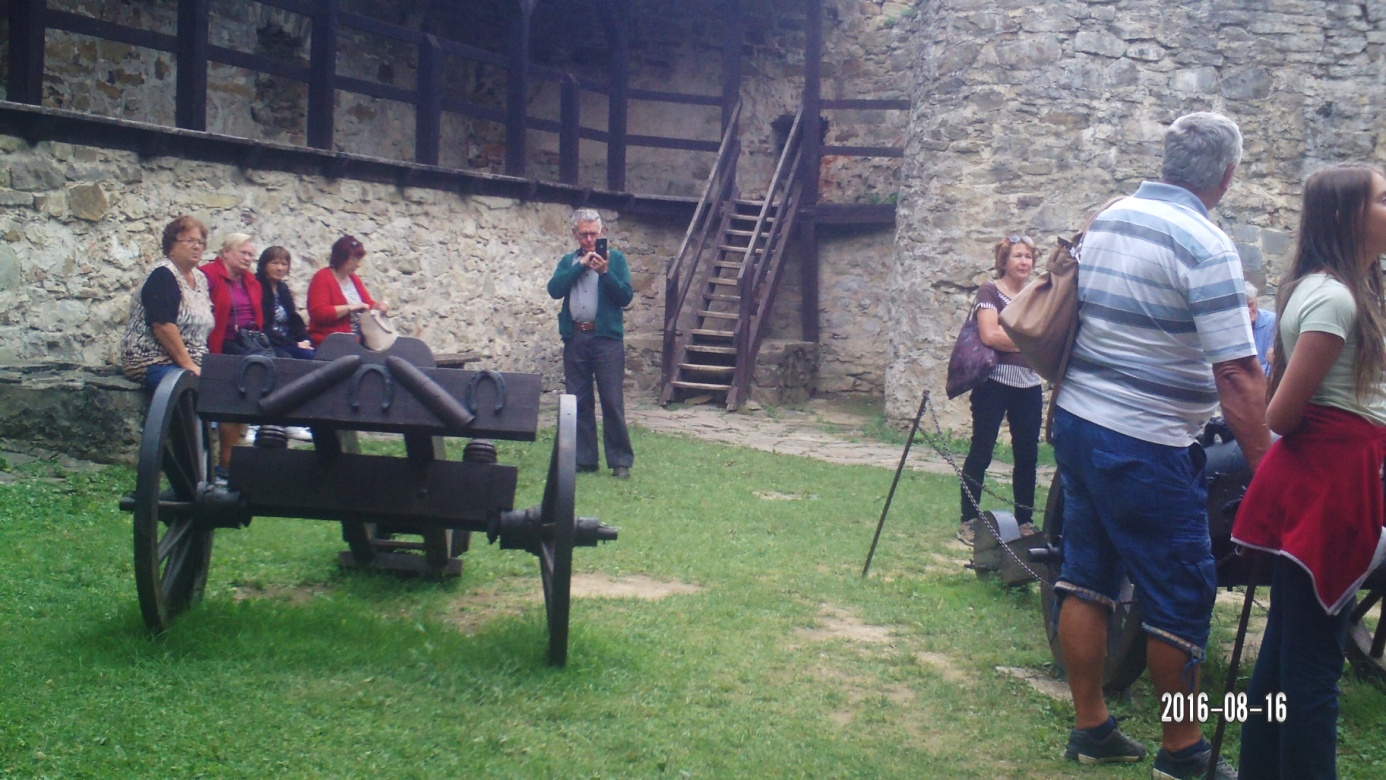 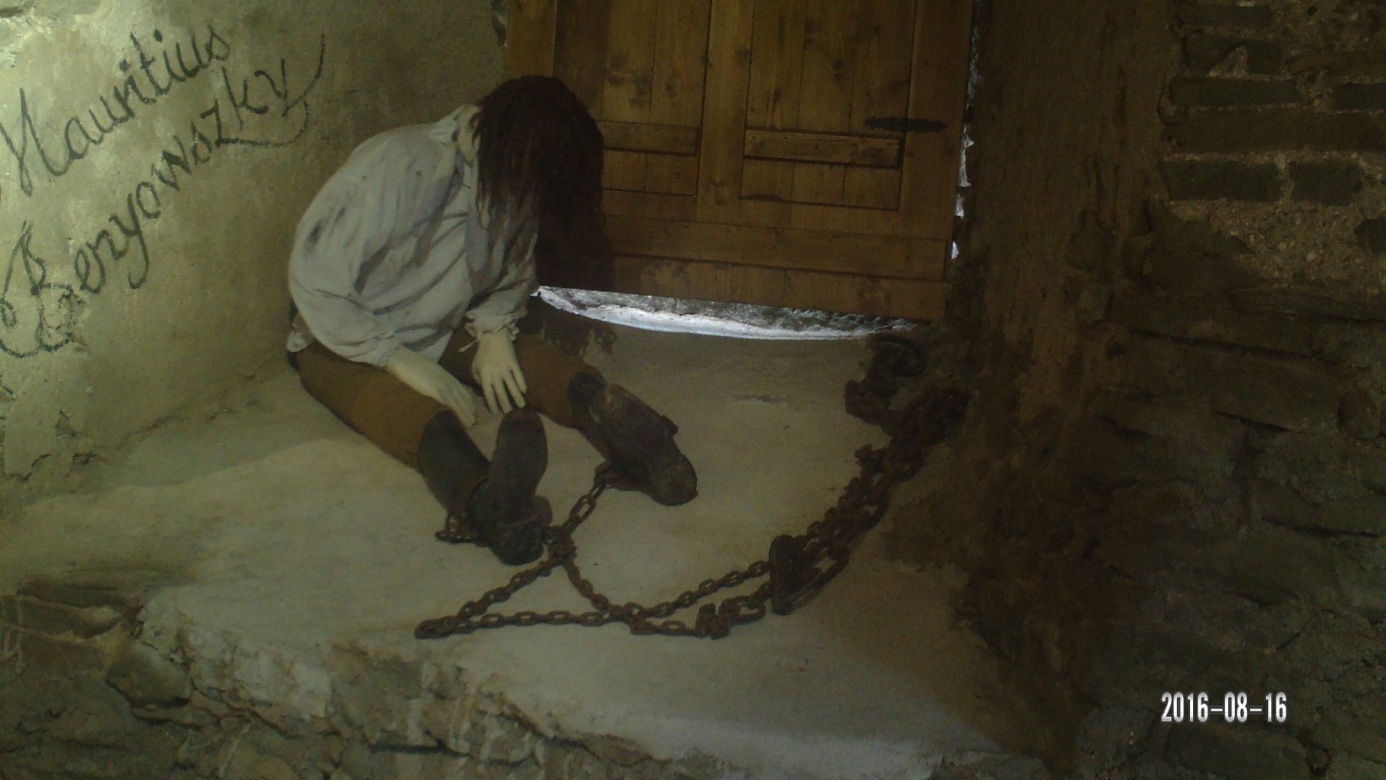 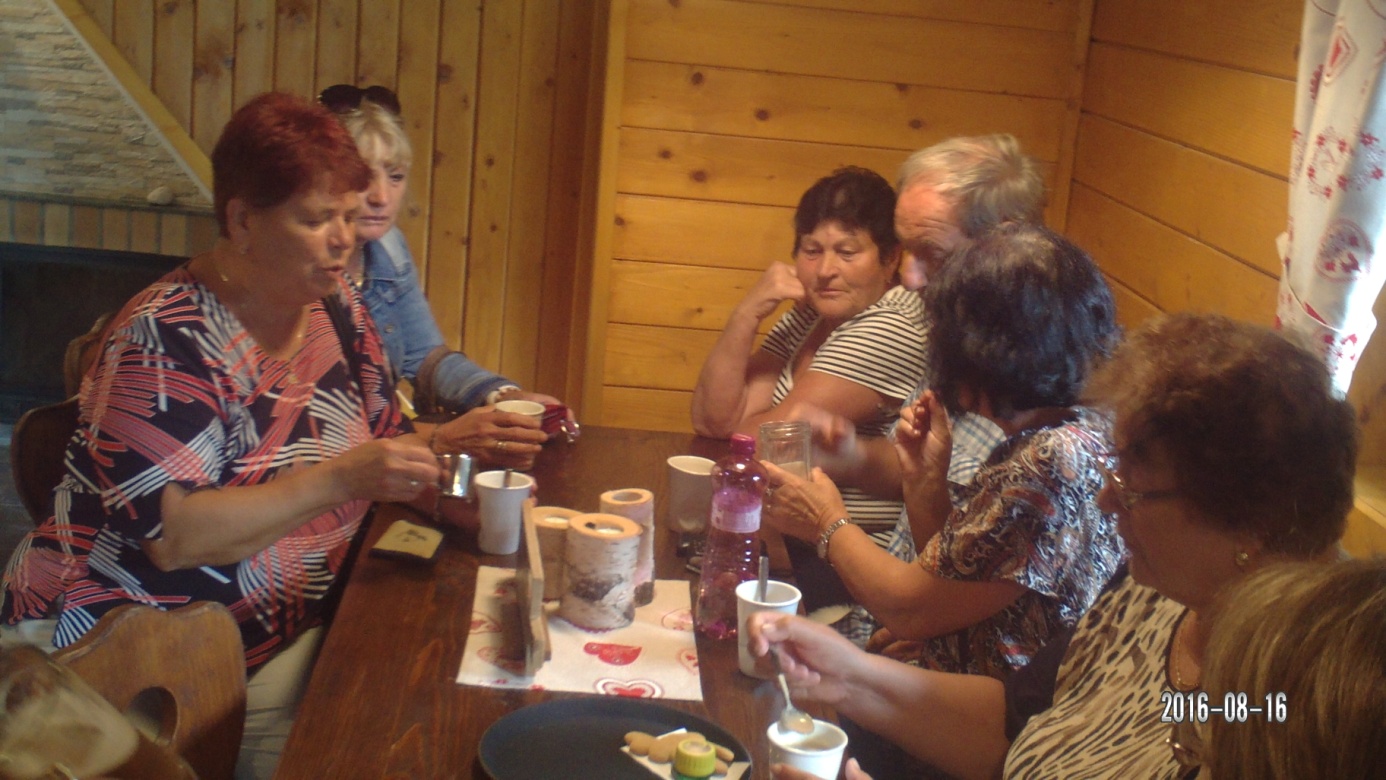 